Ҡ а р а р                                                                       ПОСТАНОВЛЕНИЕ   27 декабрь  2019 й.                            № 104                          27 декабря  2019 г.Об  утверждении  Плана  мероприятий  противодействия  коррупции  в сельском  поселении  Тайняшевский  сельсовет  муниципального района Чекмагушевский район Республики Башкортостан на 2020-2021 годыВо исполнение Указа Президента Российской Федерации от 29 июня 2018 года №378 «О национальном плане противодействия коррупции на 2020-2021годы, Администрация сельского поселения Тайняшевский сельсовет муниципального района Чекмагушевский район Республики БашкортостанПОСТАНОВЛЯЕТ:Утвердить  план  мероприятий  противодействия  коррупции  в сельском  поселении  Тайняшевский  сельсовет  муниципального района Чекмагушевский район Республики Башкортостан на 2020-2021 годы  (Приложение № 1)Обнародовать настоящее постановление в здании администрации по адресу: Республика Башкортостан, Чекмагушевский район, с. Тайняшево, ул.Центральная, 32 и разместить на официальном сайте администрации сельского поселения. Контроль над выполнением  данного постановления оставляю за собой.Глава  сельского  поселения                             Х. Р. ИсхаковПриложение № 1к постановлению Администрации  сельского поселения Тайняшевский  сельсовет муниципального района Чекмагушевский район  Республики Башкортостанот «27» декабря 2019 г. № 104План  противодействия  коррупциив  сельском  поселении  Тайняшевский  сельсоветмуниципального  района  Чекмагушевский  районРеспублики  Башкортостан  на  2020 – 2021 гг.Управляющий  делами                          Ф.Ф.ХамидуллинаПРИЛОЖЕНИЕ № 1к  Плану  противодействия  коррупции в  сельском  поселении Тайняшевский  сельсоветмуниципального районаЧекмагушевский  районРеспублики  БашкортостанСостав комиссии по профилактике  коррупционных  и  иных  правонарушений  по  сельскому  поселению  Тайняшевский  сельсовет  муниципального районаЧекмагушевский  район  Республики  БашкортостанПредседатель  комиссии – Исхаков Халил Раисович – глава  сельского поселенияЧлены  комиссии:                              1. Хамидуллина Фарида Фавизовна – управляющий                                  делами сельского поселения	 2. Шаймарданова Ляля Рафатовна – специалист II категории                             3. Башмакова Ильзида Назимовна - депутат                                  избирательного  округа № 1                                  4. Якупова Айсылу Рамусовна - депутат избирательного округа № 6Информация о лицах, ответственных за работу по профилактике коррупционных и иных правонарушенийв   СП Тайняшевский  сельсоветГлава СП Тайняшевский сельсовет                        Х.Р.ИсхаковИсп.: Ф.Ф.Хамидуллинател: 23-481БАШҠОРТОСТАН  РЕСПУБЛИКАҺЫСАҠМАҒОШ  РАЙОНЫмуниципаль районЫНЫҢТАЙНАШ АУЫЛ СОВЕТЫАУЫЛ  БИЛӘмӘҺЕХАКИМИӘТЕ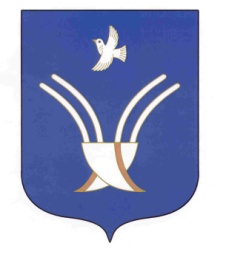 Администрация сельского поселения Тайняшевский сельсоветмуниципального района Чекмагушевский район Республики Башкортостан№ п/пНаименование мероприятияСрок исполненияисполнителиМеры по нормативно-правовому и методическому обеспечению противодействия коррупции.Меры по нормативно-правовому и методическому обеспечению противодействия коррупции.Меры по нормативно-правовому и методическому обеспечению противодействия коррупции.Меры по нормативно-правовому и методическому обеспечению противодействия коррупции.1.1Проведение антикоррупционной экспертизы действующих и проектов нормативных правовых актов администрации сельского поселения Тайняшевский сельсовет муниципального района Чекмагушевский район Республики Башкортостан.2020-2021годыУправляющий делами 1.2Разработка нормативных правовых  актов администрации сельского поселения Тайняшевский сельсовет муниципального района Чекмагушевский район Республики Башкортостан по вопросам противодействия коррупции.2020-2021годыУправляющий делами1.3Рассмотрение на заседании комиссии по координации работы по противодействию коррупции отчета  о выполнении плана противодействия коррупции и размещение на официальном сайте администрации сельского поселения Тайняшевский сельсовет муниципального района Чекмагушевский район Республики Башкортостан.  до 1 февраля следующего за отчетным годомУправляющий деламиМеры, направленные на изучение причин коррупции, факторов, способствующих коррупции, профилактику коррупции.Меры, направленные на изучение причин коррупции, факторов, способствующих коррупции, профилактику коррупции.Меры, направленные на изучение причин коррупции, факторов, способствующих коррупции, профилактику коррупции.Меры, направленные на изучение причин коррупции, факторов, способствующих коррупции, профилактику коррупции.2.1Анализ обращений и заявлений граждан, поступающих в администрацию сельского поселения и Совет сельского поселения Тайняшевский сельсовет муниципального района Чекмагушевский район Республики Башкортостан, а также результатов их рассмотрения, на предмет наличия информации о фактах коррупции со стороны муниципальных служащих администрации сельского поселения Тайняшевский сельсовет муниципального района Чекмагушевский район Республики Башкортостан, а также об их и условиях, способствующих проявлению таких фактов.2020-2021 годыУправляющий делами2.2Формирование комплексной системы  и проведение мониторинга хода реализации плана противодействия коррупции, в частности:по законодательному обеспечению противодействия коррупции;по организации и проведению антикоррупционной экспертизы;по совершенствованию муниципального управления в целях предупреждения коррупции;по противодействию коррупции в сфере размещения заказов на поставки товаров, выполнение работ, оказание услуг для муниципальных нужд поселения;по противодействию коррупции в предоставлении поддержки за счет средств местного бюджета;по противодействию коррупции в сфере предпринимательства ;по противодействию коррупции в рамках реализации законодательства о муниципальной службе2020-2021 годыУправляющий деламиМеры, направленные на повышение эффективности деятельности органов местного самоуправления Сельского поселения Тайняшевский сельсовет муниципального района Чекмагушевский район Республики Башкортостан.Меры, направленные на повышение эффективности деятельности органов местного самоуправления Сельского поселения Тайняшевский сельсовет муниципального района Чекмагушевский район Республики Башкортостан.Меры, направленные на повышение эффективности деятельности органов местного самоуправления Сельского поселения Тайняшевский сельсовет муниципального района Чекмагушевский район Республики Башкортостан.Меры, направленные на повышение эффективности деятельности органов местного самоуправления Сельского поселения Тайняшевский сельсовет муниципального района Чекмагушевский район Республики Башкортостан.3.1Корректировка и актуализация плана мероприятий по противодействию коррупции в администрации сельского поселения Тайняшевский сельсовет муниципального района Чекмагушевский район Республики Башкортостан.2020-2021 годыУправляющий делами3.2Проведение мониторинга качества разработки и внедрения органами местного самоуправления административных регламентов исполнения своих функций (предоставления муниципальных услуг) с целью выявления и устранения коррупциогенных факторов.2020-2021 годыУправляющий делами3.4Принятие мер по совершенствованию контрольно-надзорных и разрешительных функций органов местного самоуправления поселения по предоставлению ими муниципальных услуг.2020-2021 годыУправляющий делами3.5 Организация и осуществление систематических проверок  соблюдения административных регламентов осуществления администрацией поселения своих функций(предоставления муниципальных услуг) с целью выявления и устранения коррупциогенных факторов.2020-2021 годыУправляющий делами3.6Проведение мониторинга муниципальных услуг:1.Установление актуальности и соответствию действующему законодательству сведений, содержащихся в Реестре муниципальных услуг.2.Анализ обращений и жалоб получателей муниципальных услуг.3.Оценка удовлетворённости жителей поселения качеством предоставления муниципальных услуг.2020-2021 годыУправляющий деламиМеры, направленные на  совершенствование системы муниципальной гражданской службы, а также усиление контроля за служебной деятельностью муниципальных служащих администрации сельского поселения Тайняшевский сельсовет муниципального района Чекмагушевский район Республики Башкортостан. Вопросы кадровой политики.Меры, направленные на  совершенствование системы муниципальной гражданской службы, а также усиление контроля за служебной деятельностью муниципальных служащих администрации сельского поселения Тайняшевский сельсовет муниципального района Чекмагушевский район Республики Башкортостан. Вопросы кадровой политики.Меры, направленные на  совершенствование системы муниципальной гражданской службы, а также усиление контроля за служебной деятельностью муниципальных служащих администрации сельского поселения Тайняшевский сельсовет муниципального района Чекмагушевский район Республики Башкортостан. Вопросы кадровой политики.Меры, направленные на  совершенствование системы муниципальной гражданской службы, а также усиление контроля за служебной деятельностью муниципальных служащих администрации сельского поселения Тайняшевский сельсовет муниципального района Чекмагушевский район Республики Башкортостан. Вопросы кадровой политики.4.1Методическое и организационное обеспечение деятельности комиссии по соблюдению требований к служебному поведению муниципальных служащих администрации сельского поселения Тайняшевский сельсовет муниципального района Чекмагушевский район Республики Башкортостан и урегулированию конфликта интересов.2020-2021 годыУправляющий делами4.2Обеспечение эффективной системы контроля за соблюдением ограничений и запретов муниципальной службы администрации сельского поселения Тайняшевский сельсовет муниципального района Чекмагушевский район Республики Башкортостан.2020-2021 годыКомиссия по соблюдению требований к служебному поведению муниципальных служащих администрации сельского поселения Тайняшевский сельсовет и урегулированию конфликта интересов4.3Проверка достоверности документов об образовании и сведений, представляемых гражданами, претендующими на замещение должностей муниципальной службы, путём направления запросов  в учебные заведения, налоговые и правоохранительные органы2020-2021 годыКомиссия по соблюдению требований к служебному поведению муниципальных служащих администрации сельского поселения Тайняшевский сельсовет и урегулированию конфликта интересов4.4Осуществление комплекса организационных, разъяснительных мер по соблюдению муниципальными служащими администрации  сельского поселения Тайняшевский сельсовет муниципального района Чекмагушевский район Республики Башкортостан ограничений, запретов по исполнению обязанностей, установленных в целях противодействия коррупции, в том числе ограничений, касающихся получения подарков.2020-2021 годыУправляющий делами4.5Осуществление контроля за соблюдением муниципальными служащими администрации сельского поселения Тайняшевский сельсовет муниципального района Чекмагушевский район Республики Башкортостан ограничений, запретов, обязанностей, предусмотренных законодательством в целях противодействия коррупции, нарушения ограничений, касающихся  получения подарков, и порядка сдачи подарков.2020-2021 годыУправляющий делами4.6Организация постоянной работы по выявлению случаев возникновения конфликта интересов, одной из сторон которого являются лица, замещающие должности муниципальной службы администрации сельского поселения Тайняшевский сельсовет муниципального района Чекмагушевский район Республики Башкортостан, и принятие мер, предусмотренных законодательством РФ, по предотвращению и урегулированию конфликта интересов.2020-2021 годыУправляющий делами4.7Проведение мероприятий по формированию в администрации сельского поселения Тайняшевский сельсовет муниципального района Чекмагушевский район Республики Башкортостан отрицательного отношения к коррупции, в том числе негативного отношения к дарению подарков муниципальным служащим в связи с их должностным положением или в связи  с исполнением ими служебных обязанностей.2020-2021 годыУправляющий делами4.8Контроль за соблюдением муниципальными  служащими, требований законодательства о противодействии коррупции, касающихся  предотвращения и урегулирования конфликта интересов, привлечение таких лиц к ответственности  в случае их несоблюдения.2020-2021 годыГлава сельского поселения 4.9Актуализация сведений, содержащихся в анкетах, предоставляемых при назначении на должность муниципальной службы и поступления на муниципальную службу.2020-2021годыУправляющий делами5. Антикоррупционное образование5. Антикоррупционное образование5. Антикоррупционное образование5. Антикоррупционное образование5.1Доведение до муниципальных служащих администрации сельского поселения Тайняшевский сельсовет муниципального района Чекмагушевский район Республики Башкортостан положений законодательства РФ о противодействии коррупции, в том числе об установлении наказания за получение и дачу взятки, посредничестве во взяточничестве в виде штрафов , кратных сумме взятки, об увольнении в связи с утратой доверия , о порядке проверки сведений, предоставляемых указанными лицами в соответствии в законодательством РФ о противодействии коррупции.2020-2021годыУправляющий делами5.2Повышение квалификации муниципальных служащих, в должностные обязанности которых входит участие  в противодействии коррупции.ежегодноУправляющий делами5.3Обучение муниципальных служащих, впервые поступивших на муниципальную службу для замещения должностей, включённых в перечни, установленные нормативными правовыми актами, по образовательным программа в области противодействия коррупции.2020-2021годыСпециалисты администрации6. Меры, направленные на обеспечение доступа населения к информации о деятельности органов исполнительной власти, в том числе в сфере противодействия коррупции.6. Меры, направленные на обеспечение доступа населения к информации о деятельности органов исполнительной власти, в том числе в сфере противодействия коррупции.6. Меры, направленные на обеспечение доступа населения к информации о деятельности органов исполнительной власти, в том числе в сфере противодействия коррупции.6. Меры, направленные на обеспечение доступа населения к информации о деятельности органов исполнительной власти, в том числе в сфере противодействия коррупции.6.1Техническое, организационное и методическое обеспечение работы постоянно действующей «горячей линии» (телефона доверия) для сообщений о проявлении фактов коррупции в сельском поселении Тайняшевский сельсовет МР Чекмагушевский район Республики Башкортостан. 2020-2021годыУправляющий делами6.2Организация информирования общественности о результатах работы по профилактике коррупционных и иных правонарушений.2020-2021годыУправляющий делами6.3Опубликование в электронных средствах массовой информации о подписании контрактов, предусматривающих использование бюджетных средств, а также отчетов о целевом расходовании бюджетных средств.2020-2021годыГлава сельского поселения7. Меры, направленные на исключение проявлений коррупции при расходовании бюджетных средств и использовании муниципального имущества.7. Меры, направленные на исключение проявлений коррупции при расходовании бюджетных средств и использовании муниципального имущества.7. Меры, направленные на исключение проявлений коррупции при расходовании бюджетных средств и использовании муниципального имущества.7. Меры, направленные на исключение проявлений коррупции при расходовании бюджетных средств и использовании муниципального имущества.7.1Обеспечение контроля соблюдения требований Федерального закона от 05.04.2013 года № 44-ФЗ «О контрактной системе в сфере закупок, товаров, работ, услуг для обеспечения государственных и муниципальных нужд».2020-2021годыГлава сельского поселения7.2Мониторинг и выявление коррупционных рисков, в том числе причин и условий коррупции  в деятельности администрации сельского поселения Тайняшевский сельсовет муниципального района Чекмагушевский район Республики Башкортостан по осуществлению закупок для муниципальных нужд и устранения выявления коррупционных рисков. 2020-2021годыГлава сельского поселения7.3Проведение работы по выявлению личной заинтересованности  муниципальных служащих при осуществлении закупок товаров, работ, услуг для обеспечения муниципальных нужд. 2020-2021годыГлава сельского поселения7.4Учет муниципального имущества и анализ его целевого использования.2020-2021годыГлава сельского поселенияОтветственное лицо Должность (полностью)Ф.И.О.Дата, номер приказа (распоряжения) о назначении  лица ответственным за работу по профилактике коррупционных и иных правонарушений Номер телефона с указанием кода (служебный, мобильный)Адрес электронной почтыГлава СПГлава сельского поселенияИсхаков Халил Раисович27.12.2019 г.89677410138; 8(347-96) 23418faridushka_hamidullina@mail.ru